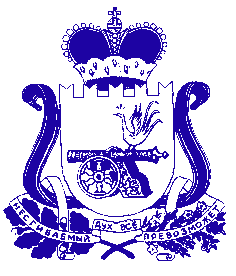 РОССИЙСКАЯ ФЕДЕРАЦИЯ СМОЛЕНСКАЯ ОБЛАСТЬСОВЕТ ДЕПУТАТОВ РУХАНСКОГО сельского ПОСЕЛЕНИЯЕРШИЧСКОГО района Смоленской области	РЕШЕНИЕот 28.04.2020                                                                                                              № 10О принятии к сведению отчета об исполнении бюджета муниципального образования Руханского сельского поселения Ершичского района Смоленской области за 1-й квартал 2020 годаВ соответствии с пунктом 3.1.5 раздела 3 «Положения о бюджетном процессе в муниципальном образовании Руханского сельского поселения Ершичского района Смоленской области», утвержденным решением Совета депутатов Руханского сельского поселения Ершичского района Смоленской области от 23.06.2017г. №13/1, рассмотрев отчет об исполнении бюджета муниципального образования Руханского сельского поселения Ершичского района Смоленской области за 1-й квартал 2020 года, утвержденный распоряжением Администрации Руханского сельского поселения Ершичского района Смоленской области от 14.04.2020 №30-р, Совет депутатов Руханского сельского поселения Ершичского района Смоленской областиРЕШИЛ:1. Отчет об исполнении бюджета муниципального образования Руханского сельского поселения Ершичского района Смоленской области за 1-й квартал 2020 года, утвержденный распоряжением Администрации Руханского сельского поселения Ершичского района Смоленской области от 14.04.2020 №30-р, принять к сведению (Отчет прилагается).2. Настоящее решение вступает в силу со дня его подписания и подлежит размещению на официальном сайте Администрации в информационно-телекоммуникационной сети «Интернет».Глава муниципального образованияРуханского сельского поселения  Ершичского района Смоленской области                                            М.В.Пядин 